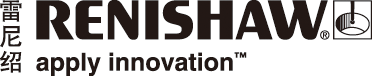 适合空间受限应用的RLS微型传感器雷尼绍联合公司RLS宣布推出适合嵌入式OEM运动控制应用的高性能微型编码器传感器。凭借其小巧轻便的设计，全新传感器成为众多应用的理想之选，其中包括医疗产品、光学定位、机器人控制、3D打印机、平衡架和手持式设备。微型传感器有四种外形设计供选择，具备线性和旋转性能，用于线性应用时分辨率达0.244 µm，用于旋转应用时分辨率达753,664 cpr。新编码器包含微型传感器和磁栅尺或圆光栅。该传感器或置于密封外壳内或作为印刷电路板 (PCB) 级传感器使用。位置信息以增量方波TTL或RS422形式输出，并行使用SSI和BiSS-C形式，同时提供可选的周期参考零位或独特参考零位。成熟可靠的RLS非接触感应技术可在恶劣的应用环境中提供高可靠性和优异性能。RoLin — 适合集成到小型运动系统中微型封装、坚固耐用的磁位置编码器提供线性或旋转位置反馈。RoLin可用作“现成PCB电路板”读数头，适合集成到小型运动系统设计中。它还可作为带有柔性线缆连接的独立封装读数头。RLC — 两种设计适用于直接PCB安装或线缆焊接PCB电路板级磁编码器传感器经过专门设计，适合集成到大批量的OEM应用中。高速、高可靠性和高分辨率加上较大的安装公差，可确保每次都能快速且经济高效地安装该传感器。即使在栅尺受到严重污染的情况下，磁栅尺技术仍可确保提供位置反馈。RLB — 配有FPC排线插头，适合大批量OEM应用与RLC相似，但配有FPC排线插头，有助于OEM自由使用线缆和插头（而不是焊接组件），通常该插头为更大批量、更深度集成OEM而保留。RLS是开发高性能磁编码器反馈解决方案的世界领先企业，同时作为雷尼绍联合公司，在全球范围内提供销售和技术支持服务。www.rls.si  -完-